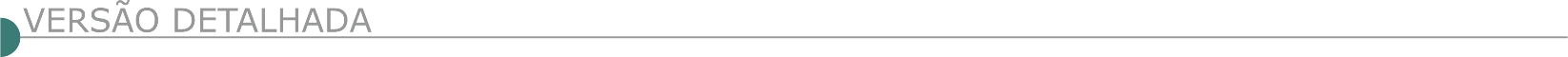 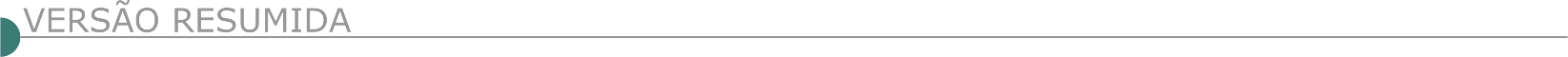 ESTADO DE MINAS GERAIS CEMIG DISTRIBUIÇÃO S.A. GERÊNCIA DE COMPRAS DE MATERIAL E SERVIÇOS AVISOS DE EDITAL - PREGÃO ELETRÔNICO 530-H15028. Objeto: serviços de reformas, manutenções, ampliações civis de instalações prediais em Subestações, Usinas, PCH’s, escritórios, bases operativas, estações de telecomunicações da Cemig D, contemplando o fornecimento de mão de obra, insumos, materiais, componentes, ferramentas e equipamentos. PREFEITURA MUNICIPAL DE CONCEIÇÃO DO MATO DENTRO AVISO DE LICITAÇÃO CONCORRÊNCIA N° 1/2021 - SRP O Município de Conceição do Mato Dentro - MG torna público que realizará o Processo nº 022/2021 - Concorrência n° 001/2021, tipo MENOR PREÇO GLOBAL; cujo objeto é o Registro de preço, pelo prazo de doze meses, para futura e eventual contratação de empresa especializada para a execução de drenagem, substituição e execução de calçadas, passeios e manutenção de calçamento, no município de Conceição do Mato Dentro/MG, conforme especificações constantes no memorial descritivo, planilha orçamentária e cronograma físico financeiro, anexos ao Edital nº 022/2021. Dia da abertura: 08 de abril de 2021 às 09h00min, maiores informações pelo telefone (31) 3868- 2398 - Edital disponível no site oficial do Município - www.cmd.mg.gov.br. AVISO DE LICITAÇÃO CONCORRÊNCIA N° 2/2021 O Município de Conceição do Mato Dentro - MG torna público que realizará o Processo nº 023/2021 - Concorrência n° 002/2021, tipo MENOR PREÇO GLOBAL; cujo objeto é a contratação de empresa para execução dos serviços da obra de drenagem e pavimentação da Alameda Parque Salão de Pedras Trecho 1.1, no município de Conceição do Mato Dentro/MG, conforme especificações constantes no memorial descritivo, planilha orçamentária, cronograma físico financeiro e projetos, anexos ao Edital nº 023/2021. Dia da abertura: 06 de abril de 2021 às 09h00min, maiores informações pelo telefone (31) 3868-2398 - Edital disponível no site oficial do Município - www.cmd.mg.gov.br.AVISO DE RETIFICAÇÃO CONCORRÊNCIA N° 10/2020 O Município de Conceição do Mato Dentro - MG torna público a retificação do Processo nº 201/2020 - Concorrência n° 010/2020, tipo MENOR PREÇO GLOBAL; cujo objeto é a contratação de empresa especializada dos serviços da obra de infraestrutura completa dentro do loteamento Desembargador Herbert Carneiro, no município de Conceição do Mato Dentro/MG, conforme especificações constantes no memorial descritivo, planilha orçamentária, cronograma físico financeiro e projetos, anexos ao Edital nº 201/2020 e passa a abertura para o dia 12 de abril de 2021 às 09h00min. Maiores informações pelo telefone (31) 3868-2398 - Edital Retificado disponível no site oficial do Município - www.cmd.mg.gov.br.  PREFEITURA MUNICIPAL DE ESTIVA-MG -REAVISO DE TOMADA DE PREÇOS: 12/2020, PRC Nº 139/2020Dia:22/03/2021, às 13:00hs. Tipo: Empreitada por preço Unitário. Visita:18/03/2021 ás 11:00hs. Objeto: contratação de empresa especializada para execução de Calçamento em bloquetes sextavados de concreto em trecho da Rua João Vicente Pereira em Estiva/MG. Info:(035)3462-1122. www.estiva.mg.gov.br.  PREFEITURA MUNICIPAL GALILÉIA – MG AVISO DE LICITAÇÃO. PROCESSO LICITATÓRIO Nº 10/2021 TOMADA DE PREÇO Nº 02/2021; Objeto: Contratação de Empresa para Reforma e Melhoria do Ginásio Poliesportivo de Galiléia, MG, Convênio de Saída nº 1481000506/2020 SEDESE, data da abertura 24/03/2021 às 09h00min. Aquisição do edital na sede da Prefeitura Municipal de Galiléia, MG, e-mail: licitacao@galileia.mg.gov.br, site: https://transparencia.galileia.mg.gov.br/licitacoes/ tel.: (33) 32441309 /32441381.  PREFEITURA MUNICIPAL DE MARIANA MG – TOMADA DE PREÇO N°003/2021. Objeto: Contratação de empresa para prestação de serviços técnicos especializados para execução de Obras Civis de restauração da capela de Santo Antônio e Revitalização do Largo de Santo Antônio. Abertura: 19/03/2021 às 08:45min. EDITAL, Informações, Praça JK S/Nº, Centro de 08:00 às /17:00horas. Site: www.pmmariana.com.br, e-mail: licitacaoprefeiturademariana@gmail.com. Tel.: (31)35579055.  PREFEITURA MUNICIPAL DE MONTES CLAROS AVISO DE LICITAÇÃO PROCESSO LICITATÓRIO Nº. 0601/2020 TOMADA DE PREÇOS Nº. 015/2020 O Município de Montes Claros/MG, através da Secretaria Municipal de Meio Ambiente e Desenvolvimento Sustentável e Comissão Permanente de Licitação e Julgamento, designada pelo Decreto Municipal nº. 4.066 de 16 de julho de 2020, torna público o edital de Tomada de Preços nº. 015/2020, para Contratação de sociedade empresária especializada para execução de obras de reforma da Praça Madre Almira Lacerda França, no Bairro Delfino Magalhães no Município de Montes Claros. Data de sessão pública: 22 de março de 2021. Entrega de envelopes: até às 09h do dia 22 de março de 2021. Abertura dos envelopes: às 09h30 do dia 22 de março de 2021. Local: Sala Central da Comissão Permanente de Licitações e Julgamento, situada na Av. Cula Mangabeira, nº. 211, Centro, na cidade de Montes Claros/MG. O Edital está disponível no sítio eletrônico do Município de Montes Claros no endereço. PREFEITURA MUNICIPAL DE PASSA QUATRO/MG – AVISO DE EDITAL – TOMADA DE PREÇOS Nº 002/2021. Objeto: Contratação de empresa especializada para execução de obra de pavimentação na Estrada da Caixa d’Água II e Rua Vila Pessoa. Sessão dia 22/03/2021 às 09h30m. Informações na Prefeitura, Rua Tenente Viotti, nº 331. Tel. (35) 3371-5000. Edital no site http://www.passaquatro.mg.gov.br/governo-licitacoes.php.  PREFEITURA MUNICIPAL DE RAPOSOS PROCESSO 037/2021. ESPÉCIE: TOMADA DE PREÇOS Nº 004/2021. Objeto: contratação de empresa para prestação de serviços de construção de campo de futebol do Tupi no bairro Água Limpa em Raposos – MG, conforme Projetos, memorial descritivo e planilha de serviços constantes em anexo ao edital. Data da abertura: 24/03/2021 às 09h00min. Edital, projetos e planilhas estarão disponíveis no site www.raposos.mg.gov.br. Demais informações na sede da Prefeitura, Praça da Matriz, 64, Centro, horário de 12hs às 18hs.  PREFEITURA MUNICIPAL DE SANTA JULINA-MG. PROCESSO Nº 025/2021 – TOMADA DE PREÇO Nº 002/2021. AVISO O Prefeito Municipal de Santa Juliana, no uso de suas atribuições legais, torna público que fará realizar licitação na modalidade TOMADA DE PREÇO n.º 002/2021, do tipo - Menor preço global, para a contratação de pessoa jurídica objetivando a execução de obra de engenharia para reforma de praças, no município de Santa Juliana – MG, conforme contrato de repasse n.º 892989/2019, celebrado entre a União Federal, por intermédio do Ministério do Turismo, representado (a) pela Caixa Econômica Federal e o município de Santa Juliana-MG, sendo que a abertura dos trabalhos da Comissão Julgadora, com recebimento das propostas, dar-se-á no dia 18/03/2021 às 09:00h, na divisão de licitações da Superintendência Municipal de Licitações. O edital com todas as disposições pertinentes encontra-se a disposição dos interessados na divisão de licitações. PREFEITURA MUNICIPAL DE SÃO GOTARDO – 1ª RETIFICAÇÃO DO EDITAL DE LICITAÇÃO: PROCESSO LICITATÓRIO Nº. PMSG/CPL/008/2021, TOMADA DE PREÇOS Nº. 001/2021Tipo: menor preço global. Objeto: contratação de empresa especializada para execução de reforma relativa à Ubs Taquaril, situada na Av. Vereador Antônio Inácio, nº 700, bairro Taquaril no município de São Gotardo, em atendimento a secretaria municipal de saúde. Data de abertura alterada para o dia: 22/03/2021 – entrega dos envelopes até as 12h45min – abertura dos envelopes a partir das 13h00min, na sala do departamento de licitação. Retificação completa disponível no site da prefeitura municipal de São Gotardo/Mg (http://www.saogotardo.mg.gov.br/).  Informações: tel.: (34) 3671-7111 ou e-mail: licitacaosg@gmail.com. PREFEITURA MUNICIPAL DE SAPUCAÍ MIRIM TOMADA DE PREÇO N 001/2021Torna público que fará realizar no dia 17/03/2021, as 09h00min, na sala de licitações da Prefeitura Municipal, sito a Rua Vasco Gusmão Martins, nº 108, Centro, Sapucaí-Mirim - MG, a abertura do Processo Licitatório nº 035/2021, Tomada de Preços nº 001/2021. Objeto: Contratação de empresa para execução de obra de reforma e ampliação do CRAS, situado na Rua José Antônio da Silva, nº 75, Centro, Sapucaí Mirim/MG. Edital e maiores informações: Fone (35) 3655-1005 ou no endereço supramencionado/Site www.sapucaimirim.mg.gov.br. ESTADO DO AMAZONAS PREFEITURA MUNICIPAL DE MANACAPURU AVISO DE LICITAÇÃOA Comissão Permanente de Licitação/CPL da Prefeitura Municipal de Manacapuru/AM torna público aos interessados que realizará o seguinte procedimento licitatório: CONCORRÊNCIA Nº 1/2021-CPL OBJETO: Contratação de empresa de obras e serviços de engenharia para reforma e ampliação do Hospital Lázaro Reis no Município de Manacapuru-AM, para atender as necessidades da Secretaria Municipal de Saúde-SEMSA. ABERTURA: 05/04/2021, às 09h00min. LOCAL: Auditório da Comissão Permanente de Licitação - CPL, situado na Travessa Maria Valcacer Nogueira, 567 - Terra Preta. O Edital encontra-se a disposição dos interessados na CPL, a partir do dia 03/03/2021, situada a Travessa Maria Valcacer Nogueira, nº. 567, Terra Preta - Manacapuru/AM, mediante o pagamento de DAM no valor de R$ 150,00 (Cento e Cinquenta Reais) cada, no Setor de Tributação da Prefeitura Municipal de Manacapuru, no horário das 9h às 12h.ESTADO DA BAHIA SECRETARIA DA SAÚDE - AVISO DE ADIAMENTO - CONCORRÊNCIA PÚBLICA Nº 002/2021 - SECRETARIA DA SAÚDE DO ESTADO DA BAHIA - CENTRAL DE AQUISIÇÕES E CONTRATAÇÕES - CEACA Comissão de Licitação da Secretária da Saúde do Estado da Bahia comunica aos interessados em participar da licitação acima referenciada, cujo objeto é a CONTRATAÇÃO DE EMPRESA PARA EXECUÇÃO DAS OBRAS DE REFORMA E AMPLIAÇÃO DO HOSPITAL REGIONAL DR. MÁRIO DOURADO SOBRINHO, EM IRECÊ - BAHIA, Família: 07.29, Tipo: Menor Preço (fator k), com sessão de abertura então designada para o dia 26/03/2021 às 09h30min, que fica REMARCADA para o dia 07/04/2021 às 09h30min. O Edital e seus anexos poderão ser obtidos através do site: www.comprasnet.ba.gov.br. Os interessados poderão entrar em contato através do e-mail: fernanda.fiscina@saude.ba.gov.br, telefone (71) 3115-8446/3115-9693ou presencialmente, de segunda a sexta-feira, das 08h30min às 17h30minno seguinte endereço:4ª Avenida, nº. 400, Plataforma 6, Lado “A”, Térreo, Diretoria de Licitações - Centro Administrativo da Bahia - Salvador, BA, CEP: 41.745-002. AVISO DE LICITAÇÃO - TOMADA DE PREÇOS Nº 003/2021 - SECRETARIA DA SAÚDE DO ESTADO DA BAHIA - CENTRAL DE AQUISIÇÕES E CONTRATAÇÕES - CEACTipo: Menor Preço. Abertura: 24/03/2021 às 09h30min (HORÁRIO DE BRASÍLIA). Objeto: CONTRATAÇÃO DE EMPRESA ESPECIALIZADA PARA EXECUÇÃO DAS OBRAS DE CONSTRUÇÃO PARA IMPLANTAÇÃO DO CENTRO DE PARTO NORMAL - CPN, GUARDA TEMPORÁRIA DE CADÁVERES, POSTO POLICIAL E GUARITA DA MATERNIDADE ALBERT SABIN, EM SALVADOR - BAHIA. Família: 07.05. O Edital e seus anexos poderão ser obtidos através do site: www.comprasnet.ba.gov.br. Os interessados poderão entrar em contato através do e-mail: fernanda.fiscina@saude.ba.gov.br, Telefone (71) 3115-8446/3115-9693ou presencialmente, de segunda a sexta-feira, das 08h30min às 17h30minno seguinte endereço:4ª Avenida, nº. 400, Plataforma 6, Lado “A”, Térreo, Diretoria de Licitações - Centro Administrativo da Bahia - Salvador, BA, CEP: 41.745-002.  PREFEITURA MUNICIPAL DE IRECÊ AVISO DE LICITAÇÃO CONCORRÊNCIA PÚBLICA Nº 3/2021Menor preço global. Objeto: serviços de restauração, manutenção e reforma em prédios públicos. Dia 06/04/21 às 9h. Local da Sessão: Espaço colaborar. Informações: na CPL ou e-mail: licita_irece@hotmail.com. Edital: www.irece.ba.gov.br. ESTADO DO ESPÍRITO SANTO DEPARTAMENTO DE EDIFICAÇÕES E DE RODOVIAS DO ESPÍRITO SANTO – DER-ES 2021/1 - RDC ELETRÔNICO - RDC - REGIME DIFERENCIADO DE CONTRATAÇÕES PÚBLICASData de Abertura	24/03/2021 às 14:00 - CONTRATAÇÃO INTEGRADA DE EMPRESA OU CONSÓRCIO ESPECIALIZADO PARA ELABORAÇÃO DE PROJETO BÁSICO E PROJETO EXECUTIVO DE ENGENHARIA E PARA EXECUÇÃO DAS OBRAS DE CONTENÇÃO DA EROSÃO E RESTAURAÇÃO DA REGIÃO COSTEIRA DE MEAÍPE, COM EXTENSÃO DE 3.300 METROS, NO MUNICÍPIO DE GUARAPARI/ES. DADOS DO RDC SESSÃO PÚBLICA DE DISPUTA: 24/03/2021 – 15h00min MODO DE DISPUTA: ABERTO CRITÉRIO DE JULGAMENTO: MAIOR DESCONTO REGIME DE EXECUÇÃO: CONTRATAÇÃO INTEGRADA VALOR ESTIMADO: R$ 66.936.626,22 (sessenta e seis milhões, novecentos e trinta e seis mil, seiscentos e vinte e seis reais e vinte e dois centavos) DATA-BASE: novembro/2019. DEPARTAMENTO DE EDIFICAÇÕES E DE RODOVIAS DO ESPÍRITO SANTO – DER-ES Av. Marechal Mascarenhas de Moraes, nº 1501 – Ilha de Santa Maria, Vitória/ES CEP 29.051-015 – Tel.: (27) 3636-2030 Sítio eletrônico: https://der.es.gov.br E-mail: licitacoesrdc-der@der.es.gov.br. https://der.es.gov.br/licitacoes-2. ESTADO DO CEARÁ GOVERNO DO ESTADO DO CEARÁ CASA CIVIL - AVISO DE LICITAÇÃO LPN - LICITAÇÃO PÚBLICA NACIONAL Nº 20210002 A Secretaria da Casa Civil, torna público a Licitação Pública Nacional - LPN - Edital SDO Nº 20210002 de interesse da Secretaria do Desenvolvimento Agrário - SDA - Acordo de Empréstimo Nº 8986-BR. 1. O ESTADO DO CEARÁ, por meio da SECRETARIA DO DESENVOLVIMENTO AGRÁRIO, solicitou um empréstimo do Banco Internacional para a Reconstrução e o Desenvolvimento (doravante denominado "Banco"), no montante de US$ 100.000.000,00 (cem milhões de dólares) para o financiamento do Projeto de Desenvolvimento Rural Sustentável - Projeto São José III - 2ª Fase, e pretende aplicar parte dos recursos em pagamentos decorrentes do contrato para construção de obras especificadas no respectivo edital de licitação. A licitação está aberta a todos os Concorrentes oriundos de países elegíveis do Banco. 2. A SECRETARIA DO DESENVOLVIMENTO AGRÁRIO (SDA), doravante denominada Contratante, por meio da COMISSÃO CENTRAL DE CONCORRÊNCIAS (CCC), convidam os interessados a se habilitarem e apresentarem propostas para um ou mais lotes da licitação para EXECUÇÃO DAS OBRAS CIVIS, COM FORNECIMENTO E INSTALAÇÃO DE MATERIAIS E EQUIPAMENTOS DOS 13 SISTEMAS DE ABASTECIMENTO DE ÁGUA, POR LOTE, A SEREM EXECUTADOS EM 10 MUNICÍPIOS DO ESTADO DO CEARÁ. 3. DETALHAMENTO DOS LOTES QUE COMPÕEM ESTE OBJETO: LOTE 01 - Execução das Obras Civis, com Fornecimento dos Materiais e Equipamentos para Implantação de 06 (seis) Sistema de Abastecimento de Água, em 04 (quatro) Municípios do Estado do Ceará. (CASCAVEL, TABULEIRO DO NORTE, CHOR OZ I N H O E JAGUARUANA). LOTE 02 - Execução das Obras Civis, com Fornecimento dos Materiais e Equipamentos para Implantação de 07 (sete) Sistema de Abastecimento de Água, em 06 (seis) Municípios do Estado do Ceará. (CRATEÚS, IGUATU, JARDIM, JUCÁS, QUITERIANÓPOLIS E CRUZ). 4. O Edital e cópias adicionais poderão ser adquiridos gratuitamente em meio magnético mediante apresentação de um Pen drive na Comissão Central de Concorrências (CCC) no seguinte endereço: Central de Licitações do Governo do Estado do Ceará, Av. Dr. José Martins Rodrigues, n º 150, Centro Administrativo Bárbara de Alencar - Palácio Iracema - Bairro Edson Queiroz, CEP. 60.811-520 - Fortaleza-Ceará, e-mail ccc@pge.ce.gov.br. Fone: (85) 3459.6374/3459.6376 ou pela internet no endereço www.seplag.ce.gov.br. Os interessados poderão obter informações detalhadas no mesmo endereço. A empresa interessada em participar da presente licitação que obtiver o Edital pela internet ou em meio magnético, deverá formalizar o interesse de participar, mediante comunicado expresso diretamente à Comissão Central de Concorrências (CCC), através do e-mail ccc@pge.ce.gov.br ou através de fax (85) 3459.6522, informando os seguintes dados: Nº do Edital, Nome da Empresa, CNPJ, Fone, Fax, e-mail e Pessoa de Contato. 5. As propostas deverão ser entregues no Centro Administrativo Bárbara de Alencar - Palácio Iracema - Central de Licitações do Estado - Comissão Central de Concorrências (CCC), à Av. Dr. José Martins Rodrigues, nº 150, Bairro Edson Queiroz, CEP.60.811-520 - Fortaleza - Ceará, até às 15:00 horas do dia 07 de abril 2021, acompanhadas da Declaração de Manutenção de Proposta, devidamente assinada, conforme Modelo "D" do Anexo V, e serão abertas às 15h do mesmo dia, na presença dos interessados que desejarem assistir à cerimônia de abertura. 6. O Concorrente poderá apresentar proposta individualmente ou como participante de um Consórcio. PREFEITURA MUNICIPAL DE ITAREMA AVISO DE LICITAÇÃO CONCORRÊNCIA PÚBLICA Nº 8/2020-SEINFRA A Comissão Permanente de Licitação comunica aos interessados a Fase de Abertura de Proposta, referente à Concorrência Pública Nº 008/2020-SEINFRA, cujo OBJETO é a Contratação de serviços de construção, manutenção e conservação de estradas, vias, urbanização ruas e avenidas, incluindo toda malha viária do município de Itarema, Ceará, que acontecerá no dia 02 de Março de 2021, às 08h, na Sala da Comissão de Licitação, na Prefeitura Municipal, na Praça Nossa Senhora de Fátima, N° 48, Centro, Itarema, Ceará. Maiores informações no e-mail: licitacao@itarema.ce.gov.br e/ou no Telefone: (88) 3667-1133.ESTADO DE GOIÁS GOVERNO DO ESTADO DE GOIÁS SECRETARIA DE ESTADO DA EDUCAÇÃO, CULTURA E ESPORTE AVISO DE LICITAÇÃO CONCORRÊNCIA PÚBLICA Nº 2/2021 O Estado de Goiás, por meio da Secretaria de Estado da Educação, com sede na Quinta Avenida, QD. 71, Nº 212 - Leste Vila Nova, Goiânia-GO, torna público aos interessados que fará realizar, em sessão pública, o procedimento licitatório: CP nº 002/2021; Proc. nº 2020.0000.603.3709. Abertura: 05 de abril de 2021, às 9h; Tipo da Licitação: Menor preço, regime de execução empreitada preço global. Objeto: Contratação de empresa de engenharia para Construção de Nova Escola Padrão Séc. XXI, da Escola Estadual Professora Zuzu, no município de Catalão-GO. Fontes: 116 e 260. Total Estimado: R$ 4.603.931,59. Retire e acompanhe o Edital no site: www.seduc.go.gov.br. Informações na Gerência de Licitação, (62) 3220-9567, E-mail: licitacao@seduc.go.gov.br. AVISO DE LICITAÇÃO CONCORRÊNCIA PÚBLICA Nº 3/2021O Estado de Goiás, por meio da Secretaria de Estado da Educação, com sede na Quinta Avenida, QD. 71, Nº 212 - Leste Vila Nova, Goiânia-GO, torna público aos interessados que fará realizar, em sessão pública, o procedimento licitatório: CP nº 003/2021; Proc. nº 2019.0000.602.2235. Abertura: 06 de abril de 2021, às 9h; Tipo da Licitação: Menor preço, regime de execução empreitada preço global. Objeto: Contratação de empresa de engenharia para conclusão de construção de ESCOLA PADRÃO FNDE - SÉC XXI, no Colégio Estadual Alphaville Paiva, no Município de Novo Gama-GO. Fontes: 116 e 260. Total Estimado: R$ 4.708.624,62. Retire e acompanhe o Edital no site: www.seduc.go.gov.br. Informações na Gerência de Licitação, (62) 3220-9567, E-mail: licitacao@seduc.go.gov.br. AVISO DE LICITAÇÃO CONCORRÊNCIA PÚBLICA Nº 4/2021 O Estado de Goiás, por meio da Secretaria de Estado da Educação, com sede na Quinta Avenida, QD. 71, Nº 212 - Leste Vila Nova, Goiânia-GO, torna público aos interessados que fará realizar, em sessão pública, o procedimento licitatório: CP nº 004/2021; Proc. nº 2019.0000.602.2234. Abertura: 07 de abril de 2021, às 9h; Tipo da Licitação: Menor preço, regime de execução empreitada preço global. Objeto: Contratação de empresa de engenharia para conclusão de construção de obra ESCOLA PADRÃO FNDE - SÉC XXI, no Colégio Estadual Residencial Alvorada, no Município de Novo Gama - G O. Fontes: 116 e 260. Total Estimado: R$ 4.507.369,00. Retire e acompanhe o Edital no site: www.seduc.go.gov.br. Informações na Gerência de Licitação, (62) 3220-9567, E-mail: licitacao@seduc.go.gov.br.  PREFEITURA MUNICIPAL DE ITAJÁ AVISO DE LICITAÇÃO PREGÃO ELETRONICO Nº 3/2021 Data da Abertura dos Envelopes: 15/03/2021 - 09:00 Horas. O MUNICÍPIO DE ITAJÁ/GO, com sede na Rua Antonio Nunes da Silva, nº 235, Centro, em Itajá/GO, por seu Pregoeiro, Sr. MARCELO FARIA SANTOS torna público que fará realizar procedimento licitatório, modalidade PREGÃO ELETRONICO nº 003/2021, tipo MENOR PREÇO GLOBAL, Objetivando a contratação de empresa para prestação de serviços de engenharia em empreitada global para reconstrução em TSD com capa em várias ruas do Município de Itajá, de acordo com CONVENIO Nº 884507, OPERAÇÃO Nº 1065413-90, PROPOSTA Nº 006582/2019. O Edital completo estará disponível aos interessados no Setor de Licitação da Prefeitura de Itajá/GO, no endereço acima, e informações pelo telefone: 64-3648 7521 ou no site www.itaja.go.gov.br. ESTADO DA PARAÍBA PREFEITURA MUNICIPAL DE CABEDELO AVISO DE LICITAÇÃO CONCORRÊNCIA Nº 1/2021 A Prefeitura Municipal de cabedelo/PB torna público que fará realizar através da Comissão Permanente de Licitação, sediada na Rua Benedito Soares da Silva, 131 - Monte Castelo - Cabedelo - PB, às 09:00 horas do dia 05 de abril de 2021, licitação modalidade Concorrência, do tipo menor preço, para: CONTRATAÇÃO DE EMPRESA PARA EXECUÇÃO DOS SERVIÇOS DE PAVIMENTAÇÃO E DRENAGEM DE VIAS URBANAS NO ENTORNO DO PORTO DE CABEDELO/PB. Recursos: PROPRIO/FEDERAL. Fundamento legal: Lei Federal nº 8.666/93; Lei Complementar nº 123/06; e legislação pertinente, consideradas as alterações posteriores das referidas normas. Informações: no horário das 08:00 as 14:00 dos dias úteis, no endereço supracitado. Telefone: (083) 3250-3121. E-mail: licitacaocabedelo@yahoo.com.br. Edital: https://cabedelo.pb.gov.br/transparencia/; www.tce.pb.gov.br.ESTADO DO PARANÁ HOSPITAL DE CARIDADE SÃO VICENTE DE PAULO AVISO LICITAÇÃO CO O Hospital De Caridade São Vicente de Paulo, CNPJ 77.893.469/0001-21, torna público a abertura de Edital de Licitação nº 12/2021, na modalidade concorrência, referente ao objeto do Convênio Federal nº 891739/2019, para contratação de empresa para a execução de obras de reforma e serviços de engenharia com fornecimento de materiais, mão-de-obra e equipamentos, no valor global de R$ 5.770.334,79 (cinco milhões, setecentos e setenta mil, trezentos e trinta e quatro reais, e setenta e nove centavos). O prazo para receber propostas encerra-se às 17h30min do dia 9 de abril de 2021. O edital pode ser acessado (na íntegra) no site oficial do HSVP, pelo endereço eletrônico www.hospsaovicentedepaulo.com.br. Rua: Mal. Floriano Peixoto, 1059 | CEP 85010-250 | Centro Guarapuava | PR | Tel.: (42) 3621-7800. PREFEITURA MUNICIPAL DE APUCARANA AVISO DE LICITAÇÃO CONCORRÊNCIA PÚBLICA Nº 1/2021 Tipo: Menor preço - Lote. OBJETO: Contratação de empresa de engenharia para execução de serviços de pavimentação em CBUQ, Drenagem de Águas Pluviais na Estrada Velha do Pirapó, conforme convenio Sincov nº 865837/Ministério da Integração Nacional. Valor Máximo Total Estimado: R$ 865.226,11 (oitocentos e sessenta e cinco mil duzentos e vinte e seis reais e onze centavos). Data de realização: 05/04/2021 às 09:00 horas. Protocolo: até às 09:00 horas do mesmo dia. A errata do edital estará disponível no Diário Oficial do Município: www.apucarana.pr.gov.br - Diário Oficial - Licitação Prefeitura ou no Portal da Transparência - Licitações - Prefeitura - 2021), a partir do dia 03/03/2021.ESTADO DO PIAUÍ AVISO DE LICITAÇÃO CONCORRÊNCIA PÚBLICA Nº 028/2020 1º RELANÇAMENTO CPL/OBRAS II Processo nº 42.1413/2020 -SEMEC OBJETO: CONTRATAÇÃO DE EMPRESA DE ENGENHARIA PARA A EXECUÇÃO DA (S) OBRA (S) E/OU SERVIÇO (S) DE REFORMA E AMPLIAÇÃO DA ESCOLA MUNICIPAL NELSON DO AMARAL SOBREIRA, ZONA SUL DO MUNICIPIO TERESINA-PI O valor é de: R$1.256.122,04 (Um milhão, duzentos e cinquenta e seis mil, cento e vinte e dois reais e quatro centavos. FONTE DE RECURSO: 001200 - Recursos Próprios da PMT/SEMEC; 115200- Recursos do MEC/FNDE/Salário Educação. Recebimento dos envelopes documentação habilitação/propostas: às 09h00min (nove) horas do 06/04/2021. Local dos eventos e informações: SEMA - Secretaria Municipal de Administração e Recursos Humanos, localizada na Rua Firmino Pires, nº 121, Edifício Deolindo Couto, Térreo, Bairro Centro, Teresina-PI, CEP: 64.000-070. Considerando a necessidade de evitar aglomerações para prevenir a disseminação do novo Coronavírus e, em virtude da Portaria nº 157/2020-SEMA, as sessões presenciais serão substituídas por sessões de videoconferência, as quais serão realizadas em sala virtual aberta ao público, garantindo-se a publicidade e transparência dos atos, sendo que o link para participação deverá ser solicitado exclusivamente para o e-mail: comissaoobras2.sema@pmt.pi.gov.br. Os documentos apresentados pelos licitantes, bem como as respectivas atas relacionadas, serão disponibilizados via internet, no sítio eletrônico https:// https://sema.teresina.pi.gov.br/, oportunizando-se a eventuais interessados/ licitantes o exercício de seu direito ao contraditório e ampla defesa. No entanto, caso haja um novo cenário, sendo possível a reunião presencial, está Secretaria adotará todas as recomendações da Portaria nº 136/2020, que trata das reuniões presenciais. Retirada do Edital e seus elementos constitutivos encontram-se disponíveis no sítio do TCE/PI (www.tce.pi.gov.br).  GOVERNO DO ESTADO DO PIAUÍ SECRETARIA DA EDUCAÇÃO E CULTURA AVISO DE LICITAÇÃO RDC Nº 4/2021 O Estado do Piauí, através da Secretaria de Estado da Educação - SEDUC/PI dá ciência a todos os interessados que realizará o RDC nº 04/2021, Processo Administrativo SEI nº Processo Administrativo SEI nº 00011.024810/2020-84, do tipo maior desconto por item, regida pela Lei Federal nº 12.462/2011, Decreto Federal nº 7.581/2011, Medida Provisória nº 961/2020, Lei Complementar n° 123/2006, Lei 8.666/93 e Decreto Estadual n° 16.212/2015. Objeto: Reforma para Adequação de salas de aula para climatização na U. E. José Amável em Matias Olímpio-PI; Fonte de Recursos: 100 (Tesouro Estadual/FUNDEF); Valor Estimado: R$ 94.905,18 (noventa e quatro mil e novecentos e cinco reais e dezoito centavos); Datas e Horários (Brasília/DF): Abertura de Propostas (30/03/2021, 09h30min); Edital: www.comprasgovernamentais.gov.br - (UASG: 925478), www.tce.pi.gov.br e www.seduc.pi.gov.br/licitacoes. Informações: Telefone: (86) 3216-3239, licitacao.seducpi@gmail.com.  INSTITUTO DE DESENVOLVIMENTO DO PIAUÍ AVISO DE LICITAÇÃO CONCORRÊNCIA N° 6/2021 PROCESSO ADMINISTRATIVO Nº: 158/2020OBJETO CONTRATAÇÃO DE EMPRESA DE ENGENHARIA PARA A PAVIMENTAÇÃO EM PARALELEPÍPEDO NO MUNICÍPIO DE BOA HORA/PI - ÁREA 6.308,75 M². TIPO Menor Preço DATA DA ABERTURA: às 09:00 (nove) horas, do dia 07 de abril de 2021. FONTE DE RECURSO: Fonte: 210 EDITAL DISPONIVEL: https://sistemas.tce.pi.gov.br/licitacoesweb/, ou http://www.idepi.pi.gov.br/editais.php; Coordenação de Licitação do IDEPI. INFORMAÇÕES: sede do IDEPI à Rua Altos, 3541, sala da Coordenação de Licitação, Bairro Água Mineral, em Teresina - Piauí, Fone: (086) 3214-1016, e-mail: idepicpl.thepiaui@gmail.com.  PREFEITURA MUNICIPAL DE TERESINA SECRETARIA MUNICIPAL DE ADMINISTRAÇÃO E RECURSOS HUMANOS AVISO CONCORRÊNCIA PÚBLICA INTERNACIONAL N° 24/2020 - CPL (OBRAS I) Abertura de Proposta de Preço Concorrência Pública Internacional n° 24/2020 - CPL (OBRAS I) Processo n. 042-0767/2020 - SDU SUL A Comissão Permanente de Licitação - CPL Obras I, vinculada a Secretaria Municipal de Administração e Recursos Humanos - SEMA, após prazo recursal da fase de habilitação, sem interposição de recurso, informa, especialmente os que participam do procedimento licitatório da Concorrência Pública nº 24/2020, cujo objeto URBANIZAÇÃO DO ENTORNO DO CANAL DO PARQUE RODOVIÁRIO, BAIRRO CATARINA, ZONA SUL DE TERESINA, para ABERTURA DO ENVELOPE N° 02 (PROPOSTA DE PREÇOS) que será realizada no dia 03/03/2021, às 09:00 (nove) horas na sala desta CPL. CONSIDERANDO a necessidade de evitar aglomerações para prevenir a disseminação do novo Coronavírus, a sessão pública de procedimentos administrativos de abertura de propostas de preços será realizada por meio de ferramenta eletrônica, sendo que o link deverá ser solicitado exclusivamente para o e-mail: comissaoobras1.sema@pmt.pi.gov.br. ESTADO DO RIO DE JANEIRO ADMINISTRAÇÃO REGIONAL DO RIO DE JANEIRO AVISO DE LICITAÇÃO CONCORRÊNCIA SESC/ARRJ Nº 8678.2021.CC.PP.0004 O Serviço Social do Comércio - Administração Regional no Estado do Rio de Janeiro - SESC/ARRJ, comunica a realização de licitação na modalidade CONCORRÊNCIA referente à CONTRATAÇÃO DE EMPRESA ESPECIALIZADA PARA EXECUÇÃO DOS SERVIÇOS DE SUBSTITUIÇÃO DE PLATAFORMAS DE PASSAGEIROS. O Edital de Licitação e seus anexos poderão ser retirados gratuitamente no Portal de Compras | SESC/ARRJ através do link disponível no site www.sescrio.org.br. A Sessão Pública será realizada às 10 (dez) horas do dia 18/03/2021 na Rua Marquês de Abrantes, 99 - Flamengo - Rio de Janeiro/RJ. PREFEITURA MUNICIPAL DE BARRA DO PIRAÍ AVISOS DE LICITAÇÃO CONCORRÊNCIA PÚBLICA Nº 1/2021 A Comissão Permanente de Licitação torna pública a data para a licitação referente à CONTRATAÇÃO DE EMPRESA PARA PRESTAÇÃO DE SERVIÇOS DE PAVIMENTAÇÃO, DRENAGEM, REDE DE ESGOTO, SINALIZAÇÃO HORIZONTAL E VERTICAL a serem realizadas nas Ruas Luiz Pinheiro da Silva, Comandante José Faro e Negreiros - Distrito de Ipiabas, no município de barra do Piraí, Processo Administrativo nº 9971/2020, na modalidade CONCORRÊNCIA PÚBLICA Nº 001/2021, do tipo MENOR PREÇO GLOBAL, através do regime empreitada por preço global, que será realizada no dia 06 de abril de 2021 às 14hs. Maiores informações pelo e-mail licitacao@barradopirai.rj.gov.br ou pelo telefone (24) 2442-5372.CONCORRÊNCIA PÚBLICA Nº 2/2021 A Comissão Permanente de Licitação torna pública a data para a licitação referente à CONTRATAÇÃO DE EMPRESA PARA PRESTAÇÃO DE SERVIÇOS DE PAVIMENTAÇÃO, DRENAGEM, REDE DE ESGOTO, SINALIZAÇÃO HORIZONTAL E VERTICAL a ser realizado na Rua Pedro José Abbud - Distrito de Ipiabas, no município de barra do Piraí, Processo Administrativo nº 9880/2020, na modalidade CONCORRÊNCIA PÚBLICA Nº 002/2021, tipo MENOR PREÇO GLOBAL, através do regime empreitada por preço global, que será realizada no dia 07 de abril de 2021 às 14hs. Maiores informações pelo e-mail licitacao@barradopirai.rj.gov.br ou pelo telefone (24) 2442-5372.CONCORRÊNCIA PÚBLICA Nº 3/2021 A Comissão Permanente de Licitação torna pública a data para a licitação referente à CONTRATAÇÃO DE EMPRESA PARA PRESTAÇÃO DE SERVIÇOS DE PAVIMENTAÇÃO, DRENAGEM, REDE DE ESGOTO, SINALIZAÇÃO HORIZONTAL E VERTICAL a serem realizados nas Ruas Barão de Ipiabas, Vereador Lourival de Oliveira, Albertina Sales Abbud e Sergio Barbosa Werneck - Distrito de Ipiabas, no município de barra do Piraí, Processo Administrativo nº 9895/2020, na modalidade CONCORRÊNCIA PÚBLICA Nº 003/2021, tipo MENOR PREÇO GLOBAL, através do regime empreitada por preço global, que será realizada no dia 08 de abril de 2021 às 14hs. Maiores informações pelo e-mail licitacao@barradopirai.rj.gov.br ou pelo telefone (24) 2442-5372ESTADO DO RIO GRANDE DO SUL PREFEITURA MUNICIPAL DE SÃO LUIZ GONZAGA - Concorrência nº 01/2021, Proc. Adm. nº 244/2021Tipo menor preço global, destinado à pavimentação com bloquetes de concreto intertravados. A documentação e propostas relativas à licitação serão recebidas até o dia 05/05/2021, até às 09h, na Sala de Licitações. Editais disponíveis no site www.saoluizgonzaga.rs.gov.br ou no Setor de Licitações, e ainda no site www.comprasnet.gov.br relativo ao Pregão Eletrônico. Maiores informações serão obtidas no órgão acima indicado ou pelo fone 55 3352 9300. PREFEITURA MUNICÍPAL DE IJUÍ AVISO DE LICITAÇÃO CONCORRÊNCIA Nº 2/2021 OBJETO: Execução global para revitalização da Rua do Comércio - Avenida das Nações. ABERTURA: 02/04/21 às 09h00min. Informações pelo telefone (55) 3331-8219 ou no site www.ijui.rs.gov.br, no link "Licitações - Concorrência". PREFEITURA MUNICIPAL DE SÃO LUIZ GONZAGA AVISO DE RETIFICAÇÃO CONCORRÊNCIA Nº 1/2021 Reratificação da data da sessão de abertura da Concorrência nº 01/2021, Proc. Adm. nº 244/2021, do tipo menor preço global, destinado à pavimentação com bloquetes de concreto intertravados. A documentação e propostas relativas à licitação serão recebidas até o dia 05/04/2021, até às 09 horas, na Sala de Licitações. Edital disponível no site www.saoluizgonzaga.rs.gov.br ou no Setor de Licitações. Informações serão obtidas no órgão acima indicado ou pelo fone 55 3352 9300.ESTADO DE SANTA CATARINA PREFEITURA MUNICIPAL DE GUARACIABA AVISO DE LICITAÇÃO CONCORRÊNCIA Nº 1/2021 O Município de Guaraciaba usando de suas atribuições legais, em conformidade com a Lei Federal 8.666/93, demais alterações vigentes, promove Processo Licitatório nº 39/21, Edital de Concorrência Nº 01/21, Objeto: CONTRATAÇÃO DE EMPRESA PARA A EXECUÇÃO DE OBRA DA SEGUNDA ETAPA DE PAVIMENTAÇÃO ASFALTICA, DRENAGEM, SINALIZAÇÃO DE TRECHO ESTRADA GERAL LINHA INDIO, INTERIOR, MUNICÍPIO DE GUARACIABA/SC, REFERENTE AO CONTRATO DE REPASSE OGU Nº 896034/2019 - OPERAÇÃO 1069386-57, PROGRAMA DESENVOLVIMENTO REGIONAL, TERRITORIAL URBANO, ENTRE O MUNICÍPIO DE GUARACIABA/SC E GOVERNO FEDERAL E PAVIMENTAÇÃO ASFÁLTICA CONFORME CONVÊNIO 2020TR009577, PROCESSO 3143/2020 CELEBRADO ENTRE O MUNICÍPIO E O GOVERNO DO ESTADO DE SANTA CATARINA.; recebimento de propostas até às 08:00 horas do dia 01/04/2021; a abertura do Edital será às 08:00 horas do dia 01/04/2021, no Setor de Compras, Contratos e Licitações da Prefeitura Municipal, sita na Rua Ademar de Barros 85, Guaraciaba - SC, maiores informações, pelo telefone: 0xx49-36452000, no Depto de Compras, das 07:30h às 11:30h e das 13:30h às 17:30 e no site www.guaraciaba.sc.gov.br. ESTADO DE SÃO PAULO SEST SERVICO SOCIAL DO TRANSPORTE AVISO DE LICITAÇÃO CONCORRÊNCIA Nº 1/2021 O SEST - Serviço Social do Transporte, Unidade C 107, comunica aos interessados a abertura do prazo para realização de concorrência com objetivo de selecionar e contratar empresa especializada para prestação de serviços de jardinagem para manutenção, adubação, poda, capinação e roçagem, plantio e/ou replantio e limpeza em geral das áreas verdes da Unidade C107, cujo recebimento dos envelopes contendo a documentação e a proposta será no dia 19/3/2021, às 09:30hs. Para retirada do edital e acesso às demais informações, os interessados deverão dirigir-se a Unidade C107 - Porto Ferreira/SP, de segunda a sexta feira, das 9:30 às 16:30 HRS ou solicitar pelo e-mail: licitacao.C107@sestsenat.org.br.  SABESP - COMPANHIA DE SANEAMENTO BÁSICO DO ESTADO DE SÃO PAULO CNPJ 43.776.517/0001-80 AVISO DE LICITAÇÃO LI SABESP MO 04.385/20 EXECUÇÃO DE OBRA PARA IMPLANTAÇÃO DE REDE DE ÁGUA TRATADA, LOCALIZADA NO MUNICÍPIO DE SÃO PAULO NA UNIDADE DE NEGÓCIO OESTE – MO - DIRETORIA METROPOLITANA – M. Edital completo disponível para download a partir de 01/03/21 - www.sabesp.com.br/licitacoes - mediante obtenção de senha e credenciamento (condicionante à participação) no acesso – cadastro de fornecedores. Problemas c/ site, contatar fone (11) 3388-6984. Informações (11) 3838-6037 Engº Adriano. Envio das “Propostas” a partir da 00h00 (zero hora) do dia 23/03/21 até às 09h00 do dia 24/03/21 no site da SABESP acima. Às 09h05 do dia 24/03/21 será dado início à sessão pública. SP, 26/02/21 – U.N. OESTE – MO.AVISO DE LICITAÇÃO LI 00483/21-RT Execução de obras de remanejamento da adutora de 200 mm na Rua Brasil, município de Monte Aprazível. Edital completo disponível para download a partir de 26/02/21 - www.sabesp.com.br/licitacoes - mediante obtenção de senha no acesso - cadastre sua empresa - Problemas c/ site, contatar fone (0**11) 3388-6984. Informações Rua Tenente Florêncio Pupo Netto, 300 – Bloco 4 - Lins-SP, Fone 0XX14 - 3533-5511. Envio das propostas a partir da 00h:00 (zero hora) do dia 22/03/21 até às 9h:00 do dia 23/03/21 no site da SABESP: www.sabesp.com.br/licitacoes. Às 9h:00 do dia 23/03/21 será dado início à sessão pública por membro da Comissão Julgadora. Lins, 26/02/21-RT.AVISO DE LICITAÇÃO LI RA 00.436/21 Exec obras 2ª etapa remanejamento de adutora no distrito de Holambra em Paranapanema. Edital completo disponível para download a partir de 26/02/2021 - www.sabesp.com.br/licitacoes - mediante obtenção de senha no acesso - cadastre sua empresa - Problemas c/ site (11) 3388-6984 ou informações Av Pe Antonio Brunetti, 1234 V. Alves – Itapetininga/SP (15) 3275- 9132. Recebimento das propostas a partir das 00:00h do dia 19/03/2021, até as 09:00h do dia 22/03/2021 no site da Sabesp. As 9:01hs do dia 22/03/2021 será dado início a sessão. AVISO DE LICITAÇÃO LI 00197/21-RT Execução de obras para perfuração do poço P8 no município de Glicério. Edital completo disponível para download a partir de 26/02/21 - www.sabesp.com.br/licitacoes - mediante obtenção de senha no acesso - cadastre sua empresa - Problemas c/ site, contatar fone (0**11) 3388-6984. Informações Rua Tenente Florêncio Pupo Netto, 300 – Bloco 4 - Lins-SP, Fone 0XX14 - 3533- 5511. Envio das propostas a partir da 00h:00 (zero hora) do dia 23/03/21 até às 9h:00 do dia 24/03/21 no site da SABESP: www.sabesp.com.br/licitacoes. Às 9h:00 do dia 24/03/21 será dado início à sessão pública por membro da Comissão Julgadora. Lins, 26/02/21-RT.AVISO DE LICITAÇÃO PG RB - 04238/20 PRESTAÇÃO DE SERVIÇOS DE ENGENHARIA PARA OS SISTEMAS DE ÁGUA E ESGOTO, COMPREENDENDO LIGAÇÕES E REDES DE ÁGUA E ESGOTO DO CRESCIMENTO VEGETATIVO, MANUTENÇÃO DE REDES E RAMAIS DE ÁGUA E ESGOTO E DE ÁREAS OPERACIONAIS, INCLUINDO A RECONSTRUÇÃO DOS PAVIMENTOS, NA ABRANGÊNCIA DA GERÊNCIA DIVISIONAL DE TUPÃ, DA UNIDADE DE NEGÓCIO BAIXO PARANAPANEMA – RB. Edital completo disponível para download a partir de 01/03/2021 - www.sabesp.com.br/licitacoes - mediante obtenção de senha no acesso - cadastre sua empresa - Problemas c/ site, contatar fone (011) 3388-6984, (0**18) 3904-8074. Recebimento das Propostas: a partir das 00:00 h (zero hora) do dia 15/03/2021 até às 09:00 h do dia 16/03/2021 no sítio da Sabesp na Internet. Abertura das Propostas: às 09:00 h do dia 16/03/2021 pelo Pregoeiro. P. Pte/SP, 27/02/2021 - RB.GOVERNO DO ESTADO DE SERGIPE SECRETARIA DE ESTADO DO DESENVOLVIMENTO URBANO E SUSTENTABILIDADE - SEDURBS AVISOS DE LICITAÇÃO CONCORRÊNCIA Nº 6/2021 OBJETO: Execução dos serviços/obras de adequação urbanística das praias do Litoral Sul de Aracaju/SE - Trecho 3C, 3D e 3E. DATA: 05 de abril de 2021. HORA: 9 horas. PRAZO DE EXECUÇÃO: 365 dias. TIPO: Menor Preço Global. REGIME DE EXECUÇÃO: Empreitada por Preço Unitário. RECURSOS ORÇAMENTÁRIOS: Unidade Orçamentária: 26.106 - Classificação Programática Funcional: 15.451.0018 - Projeto Atividade/Ação: 0535 - Elemento de Despesa: 4.4.90.51 - Fonte de Recursos: 0101. BASE LEGAL: Lei 5.848/2006, Lei nº 8.666/1993 e legislações correlatas. PARECER JURÍDICO: PGE Nº 1022/2021. VALOR MÁXIMO DO CONTRATO: R$ 9.383.939,19. INFORMAÇÕES: Secretaria de Estado do Desenvolvimento Urbano e Sustentabilidade, sediada na Rua Vila Cristina, nº 1.051, Bairro Treze de Julho, Aracaju/SE - Fones: 3198/5353. Horário de atendimento: das 08 às 13 horas e no link desta Secretaria: http://www.sedurbs.se.gov.br/. Nos dias de expediente desta Secretaria. CONCORRÊNCIA Nº 7/2021 OBJETO: Execução dos serviços/obras de adequação urbanística das praias do Litoral Sul de Aracaju/SE - Trecho 3F e 3G. DATA: 06 de abril de 2021. HORA: 9 horas. PRAZO DE EXECUÇÃO: 365 dias. TIPO: Menor Preço Global. REGIME DE EXECUÇÃO: Empreitada por Preço Unitário. RECURSOS ORÇAMENTÁRIOS: Unidade Orçamentária: 26.106 - Classificação Programática Funcional: 15.451.0018 - Projeto Atividade/Ação: 0535 - Elemento de Despesa: 4.4.90.51 - Fonte de Recursos: 0101. BASE LEGAL: Lei 5.848/2006, Lei nº 8.666/1993 e legislações correlatas. PARECER JURÍDICO: PGE Nº 1023/2021. VALOR MÁXIMO DO CONTRATO: R$ 11.865.416,98. INFORMAÇÕES: Secretaria de Estado do Desenvolvimento Urbano e Sustentabilidade, sediada na Rua Vila Cristina, nº 1.051, Bairro Treze de Julho, Aracaju/SE - Fones: 3198/5353. Horário de atendimento: das 08 às 13 horas e no link desta Secretaria: http://www.sedurbs.se.gov.br/. Nos dias de expediente desta Secretaria. SECRETARIA DE ESTADO DE INFRAESTRUTURA DEPARTAMENTO ESTADUAL DE INFRAESTRUTURA RODOVIÁRIA AVISO DE LICITAÇÃO CONCORRÊNCIA Nº 6/2021 OBJETO: Execução de serviços/obras de reestruturação de parte da Rodovia SE-245, trecho: Entr. Riachuelo / Entr. SE-170 Povoado Candeias (Malhador), com extensão de 25,40 Km, neste Estado; Valor Estimado: R$ 19.805.985,23 (dezenove milhões, oitocentos e cinco mil, novecentos oitenta e cinco reais e vinte e três centavos); Data do recebimento das propostas: 06 de abril de 2021, às 09h00; Tipo: Menor Preço Global; Prazo de Execução: 240 (duzentos e quarenta) dias; Prazo de Vigência do Contrato: 480 (quatrocentos e oitenta) dias; Fontes de Recurso: 0101, 0120 e 0290; Classificação Orçamentária: 26.782.0018.0283.4.4.90.51.02; Base Legal: Lei nº 8.666/1993, Lei nº 10.192/2001, Lei Complementar nº 123/2006, Lei Estadual n° 5.848/2006, Lei Estadual nº 6.206/2007, Decreto Estadual nº 24.912/2007 e demais legislação pertinente; Parecer Jurídico nº: 051/2021; O Edital completo estará disponível para aquisição por todos os interessados a partir da data de publicação deste Aviso, mediante acesso e preenchimento de formulário no link "Licitações" no site do DER/SE no seguinte endereço: www.der.se.gov.br. Demais informações poderão ser obtidas pelo telefone (079)3253-2734, pelo e-mail cpl@der.se.gov.br ou pelo referido site do DER/SE.ÓRGÃO LICITANTE: - TRIBUNAL DE JUSTIÇA DO ESTADO DE MINAS GERAISÓRGÃO LICITANTE: - TRIBUNAL DE JUSTIÇA DO ESTADO DE MINAS GERAISEDITAL: CONCORRÊNCIA EDITAL Nº 003/2021 – RETOMADA DAS OBRAS DE REFORMA PARCIAL E ACESSIBILIDADE EM DIVERSAS COMARCASEDITAL: CONCORRÊNCIA EDITAL Nº 003/2021 – RETOMADA DAS OBRAS DE REFORMA PARCIAL E ACESSIBILIDADE EM DIVERSAS COMARCASEDITAL: CONCORRÊNCIA EDITAL Nº 003/2021 – RETOMADA DAS OBRAS DE REFORMA PARCIAL E ACESSIBILIDADE EM DIVERSAS COMARCASEndereço: Rua Gonçalves Dias, 1260 – Funcionários – Belo Horizonte/MG.Informações: Telefone: (31) 3249-8033 e 3249-8034. E-mail licit@tjmg.jus.br. Endereço: Rua Gonçalves Dias, 1260 – Funcionários – Belo Horizonte/MG.Informações: Telefone: (31) 3249-8033 e 3249-8034. E-mail licit@tjmg.jus.br. Endereço: Rua Gonçalves Dias, 1260 – Funcionários – Belo Horizonte/MG.Informações: Telefone: (31) 3249-8033 e 3249-8034. E-mail licit@tjmg.jus.br. Endereço: Rua Gonçalves Dias, 1260 – Funcionários – Belo Horizonte/MG.Informações: Telefone: (31) 3249-8033 e 3249-8034. E-mail licit@tjmg.jus.br. Endereço: Rua Gonçalves Dias, 1260 – Funcionários – Belo Horizonte/MG.Informações: Telefone: (31) 3249-8033 e 3249-8034. E-mail licit@tjmg.jus.br. MODALIDADE: RETOMADA DA EXECUÇÃO DAS OBRAS DE REFORMA PARCIAL E ACESSIBILIDADE EM DIVERSAS COMARCAS, CONFORME PROJETO BÁSICO E DEMAIS ANEXOS, PARTES INTEGRANTES E INSEPARÁVEIS DESTE EDITAL:LOTE 01: VESPASIANO, LAGOA SANTA, PARAOPEBA;LOTE 02: CARANDAÍ, CARANGOLA, RIO CASCA, TOMBOS E BONFIM.MODALIDADE: RETOMADA DA EXECUÇÃO DAS OBRAS DE REFORMA PARCIAL E ACESSIBILIDADE EM DIVERSAS COMARCAS, CONFORME PROJETO BÁSICO E DEMAIS ANEXOS, PARTES INTEGRANTES E INSEPARÁVEIS DESTE EDITAL:LOTE 01: VESPASIANO, LAGOA SANTA, PARAOPEBA;LOTE 02: CARANDAÍ, CARANGOLA, RIO CASCA, TOMBOS E BONFIM.DATAS:Data para Entrega dos Envelopes: 24/03/21 às 17:00Data Abertura dos envelopes: 25/03/21 às 09:00 Prazo de Execução: LOTE 1: 360 (trezentos e sessenta) dias corridos;LOTE 2: 435 (quatrocentos e trinta e cinco) dias corridos;DATAS:Data para Entrega dos Envelopes: 24/03/21 às 17:00Data Abertura dos envelopes: 25/03/21 às 09:00 Prazo de Execução: LOTE 1: 360 (trezentos e sessenta) dias corridos;LOTE 2: 435 (quatrocentos e trinta e cinco) dias corridos;DATAS:Data para Entrega dos Envelopes: 24/03/21 às 17:00Data Abertura dos envelopes: 25/03/21 às 09:00 Prazo de Execução: LOTE 1: 360 (trezentos e sessenta) dias corridos;LOTE 2: 435 (quatrocentos e trinta e cinco) dias corridos;VALORESVALORESVALORESVALORESVALORESValor Estimado da ObraCapital Social Capital Social Garantia de PropostaValor do EditalLOTE 1: R$ 1.224.443,30LOTE 2: R$ 1.723.766,88Patrimônio Líquido: O licitante deverá comprovar por meio de Balanço Patrimonial que possui patrimônio líquido no valor mínimo de 10% (dez por cento) do valor informado no item 2 deste edital para cada lote a que estiver concorrendo.Patrimônio Líquido: O licitante deverá comprovar por meio de Balanço Patrimonial que possui patrimônio líquido no valor mínimo de 10% (dez por cento) do valor informado no item 2 deste edital para cada lote a que estiver concorrendo.R$ -R$ -CAPACIDADE TÉCNICA: Atestado de Capacidade Técnico-Profissional comprovando aptidão para desempenho de atividade pertinente e compatível em características com o objeto da licitação, em nome de profissional(is) de nível superior ou outros devidamente reconhecidos pela entidade competente, que tenha(m)vínculo profissional formal com a licitante, devidamente comprovado por documentação pertinente, na data prevista para a entrega da proposta e que constem na Certidão de Registro do CREA ou CAU como responsável técnico do licitante. Tal(is) atestado(s), devidamente registrado(s) no CREA ou CAU, deverá(ão) ter sido emitido(s) por pessoa jurídica de direito público ou privado, e estar acompanhado(s) da(s) respectiva(s) Certidão(ões) de Acervo Técnico – CAT, que comprove(m) a execução das seguintes parcelas de maior relevância técnica e valor significativo:Execução de obra de reforma em edificação.CAPACIDADE TÉCNICA: Atestado de Capacidade Técnico-Profissional comprovando aptidão para desempenho de atividade pertinente e compatível em características com o objeto da licitação, em nome de profissional(is) de nível superior ou outros devidamente reconhecidos pela entidade competente, que tenha(m)vínculo profissional formal com a licitante, devidamente comprovado por documentação pertinente, na data prevista para a entrega da proposta e que constem na Certidão de Registro do CREA ou CAU como responsável técnico do licitante. Tal(is) atestado(s), devidamente registrado(s) no CREA ou CAU, deverá(ão) ter sido emitido(s) por pessoa jurídica de direito público ou privado, e estar acompanhado(s) da(s) respectiva(s) Certidão(ões) de Acervo Técnico – CAT, que comprove(m) a execução das seguintes parcelas de maior relevância técnica e valor significativo:Execução de obra de reforma em edificação.CAPACIDADE TÉCNICA: Atestado de Capacidade Técnico-Profissional comprovando aptidão para desempenho de atividade pertinente e compatível em características com o objeto da licitação, em nome de profissional(is) de nível superior ou outros devidamente reconhecidos pela entidade competente, que tenha(m)vínculo profissional formal com a licitante, devidamente comprovado por documentação pertinente, na data prevista para a entrega da proposta e que constem na Certidão de Registro do CREA ou CAU como responsável técnico do licitante. Tal(is) atestado(s), devidamente registrado(s) no CREA ou CAU, deverá(ão) ter sido emitido(s) por pessoa jurídica de direito público ou privado, e estar acompanhado(s) da(s) respectiva(s) Certidão(ões) de Acervo Técnico – CAT, que comprove(m) a execução das seguintes parcelas de maior relevância técnica e valor significativo:Execução de obra de reforma em edificação.CAPACIDADE TÉCNICA: Atestado de Capacidade Técnico-Profissional comprovando aptidão para desempenho de atividade pertinente e compatível em características com o objeto da licitação, em nome de profissional(is) de nível superior ou outros devidamente reconhecidos pela entidade competente, que tenha(m)vínculo profissional formal com a licitante, devidamente comprovado por documentação pertinente, na data prevista para a entrega da proposta e que constem na Certidão de Registro do CREA ou CAU como responsável técnico do licitante. Tal(is) atestado(s), devidamente registrado(s) no CREA ou CAU, deverá(ão) ter sido emitido(s) por pessoa jurídica de direito público ou privado, e estar acompanhado(s) da(s) respectiva(s) Certidão(ões) de Acervo Técnico – CAT, que comprove(m) a execução das seguintes parcelas de maior relevância técnica e valor significativo:Execução de obra de reforma em edificação.CAPACIDADE TÉCNICA: Atestado de Capacidade Técnico-Profissional comprovando aptidão para desempenho de atividade pertinente e compatível em características com o objeto da licitação, em nome de profissional(is) de nível superior ou outros devidamente reconhecidos pela entidade competente, que tenha(m)vínculo profissional formal com a licitante, devidamente comprovado por documentação pertinente, na data prevista para a entrega da proposta e que constem na Certidão de Registro do CREA ou CAU como responsável técnico do licitante. Tal(is) atestado(s), devidamente registrado(s) no CREA ou CAU, deverá(ão) ter sido emitido(s) por pessoa jurídica de direito público ou privado, e estar acompanhado(s) da(s) respectiva(s) Certidão(ões) de Acervo Técnico – CAT, que comprove(m) a execução das seguintes parcelas de maior relevância técnica e valor significativo:Execução de obra de reforma em edificação.CAPACIDADE OPERACIONAL:Emitido(s) por pessoa jurídica de direito público ou privado, comprovando aptidão para desempenho de atividade pertinente e compatível em características tecnológicas e operacionais, quantidades e prazos com o objeto da licitação, que conste a licitante como executora do serviço. O(s) atestado(s) deverão estar acompanhado(s) da(s) respectiva(s) Certidão(ões) de Acervo Técnico (CAT/CAT-A) emitida(s) pelo CREA ou CAU, em nome dos profissionais vinculados aos referidos atestados, como forma de conferir autenticidade e veracidade à comprovação da execução das seguintes parcelas de maior relevância técnica e valor significativo para ambos os lotes: Execução de obra de reforma em edificação de concreto armado, com no mínimo 200m²CAPACIDADE OPERACIONAL:Emitido(s) por pessoa jurídica de direito público ou privado, comprovando aptidão para desempenho de atividade pertinente e compatível em características tecnológicas e operacionais, quantidades e prazos com o objeto da licitação, que conste a licitante como executora do serviço. O(s) atestado(s) deverão estar acompanhado(s) da(s) respectiva(s) Certidão(ões) de Acervo Técnico (CAT/CAT-A) emitida(s) pelo CREA ou CAU, em nome dos profissionais vinculados aos referidos atestados, como forma de conferir autenticidade e veracidade à comprovação da execução das seguintes parcelas de maior relevância técnica e valor significativo para ambos os lotes: Execução de obra de reforma em edificação de concreto armado, com no mínimo 200m²CAPACIDADE OPERACIONAL:Emitido(s) por pessoa jurídica de direito público ou privado, comprovando aptidão para desempenho de atividade pertinente e compatível em características tecnológicas e operacionais, quantidades e prazos com o objeto da licitação, que conste a licitante como executora do serviço. O(s) atestado(s) deverão estar acompanhado(s) da(s) respectiva(s) Certidão(ões) de Acervo Técnico (CAT/CAT-A) emitida(s) pelo CREA ou CAU, em nome dos profissionais vinculados aos referidos atestados, como forma de conferir autenticidade e veracidade à comprovação da execução das seguintes parcelas de maior relevância técnica e valor significativo para ambos os lotes: Execução de obra de reforma em edificação de concreto armado, com no mínimo 200m²CAPACIDADE OPERACIONAL:Emitido(s) por pessoa jurídica de direito público ou privado, comprovando aptidão para desempenho de atividade pertinente e compatível em características tecnológicas e operacionais, quantidades e prazos com o objeto da licitação, que conste a licitante como executora do serviço. O(s) atestado(s) deverão estar acompanhado(s) da(s) respectiva(s) Certidão(ões) de Acervo Técnico (CAT/CAT-A) emitida(s) pelo CREA ou CAU, em nome dos profissionais vinculados aos referidos atestados, como forma de conferir autenticidade e veracidade à comprovação da execução das seguintes parcelas de maior relevância técnica e valor significativo para ambos os lotes: Execução de obra de reforma em edificação de concreto armado, com no mínimo 200m²CAPACIDADE OPERACIONAL:Emitido(s) por pessoa jurídica de direito público ou privado, comprovando aptidão para desempenho de atividade pertinente e compatível em características tecnológicas e operacionais, quantidades e prazos com o objeto da licitação, que conste a licitante como executora do serviço. O(s) atestado(s) deverão estar acompanhado(s) da(s) respectiva(s) Certidão(ões) de Acervo Técnico (CAT/CAT-A) emitida(s) pelo CREA ou CAU, em nome dos profissionais vinculados aos referidos atestados, como forma de conferir autenticidade e veracidade à comprovação da execução das seguintes parcelas de maior relevância técnica e valor significativo para ambos os lotes: Execução de obra de reforma em edificação de concreto armado, com no mínimo 200m² ÍNDICES ECONÔMICOS:  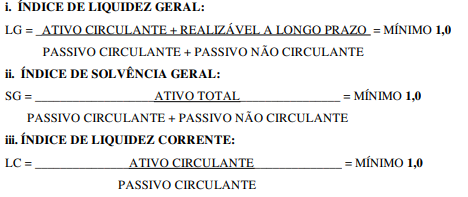  ÍNDICES ECONÔMICOS:   ÍNDICES ECONÔMICOS:   ÍNDICES ECONÔMICOS:   ÍNDICES ECONÔMICOS:  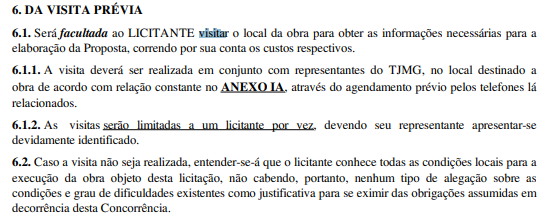 Clique aqui para obter informações do edital. Clique aqui para obter informações do edital. Clique aqui para obter informações do edital. Clique aqui para obter informações do edital. Clique aqui para obter informações do edital. 